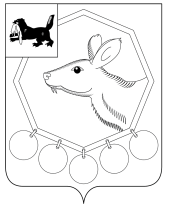 02.06.2021 №130п/21РОССИЙСКАЯ ФЕДЕРАЦИЯИРКУТСКАЯ ОБЛАСТЬМУНИЦИПАЛЬНОЕ ОБРАЗОВАНИЕ«БАЯНДАЕВСКИЙ РАЙОН»МЭРПОСТАНОВЛЕНИЕ«О ПРОВЕДЕНИИ III МЕЖРЕГИОНАЛЬНОГО ЭТНОКУЛЬТУРНОГО ФЕСТИВАЛЯ ЭХИРИТСКИХ РОДОВ «БАЯНДАЙ-БАЯН ДАЙДА» В целях сохранения, распространения и популяризации знаний о бурятском фольклорном искусстве, пропаганды традиционной культуры эхиритов, развития межкультурного общения, сохранения культурно-спортивных традиций, ст.ст. 33, 48 Устава муниципального образования «Баяндаевский район»,ПОСТАНОВЛЯЮ:     1. Провести III межрегиональный этнокультурный фестиваль эхиритских родов «Баяндай-баян дайда» 11-12 июня 2021 года;     2. Утвердить Положение о проведении III межрегионального этнокультурного фестиваля эхиритских родов «Баяндай-баян дайда»  (Приложение);     5. Опубликовать настоящее постановление в районной газете «Заря» и разместить на официальном сайте МО «Баяндаевский район» в информационно-телекоммуникационной сети «Интернет»;     6. Контроль над исполнением настоящего постановления возложить на первого заместителя мэра района Борхонова А.А.		Мэр МО «Баяндаевский район»                                                     А.П.ТабинаевИсп.: Шеданов Н.ПТ. 89500923890   «Утверждаю»         Мэр МО «Баяндаевский район» От 02.06.2021г.№130п/21ПОЛОЖЕНИЕо проведении III межрегионального этнокультурного фестиваля эхиритских родов «Баяндай-баян дайда»                                                        I. Основные положенияУчредители конкурса: Общественное движение «Эхиридуудэй нэгэдэл» (Инициативная группа)                                          Всебурятская Ассоциация развития культуры Организаторы конкурса: МО «Баяндаевский район», «Отдел культуры администрации МО «Баяндаевский район» РБ, Землячество Эхирит-булагатского и Баяндаевского района Иркутской области. Место и дата проведения: с Баяндай, Баяндаевского района, Иркутской области.11-12 июня 2021 года.II. Цели и задачи- Возрождение, сохранение племенной культуры эхиритов и других, присоединившихся родов;- Укрепление родственных и культурных связей;- Популяризация народного художественного творчества РБ и Иркутской области;- Развитие самобытного народного художественного творчества;III. Основные условия и порядок проведения конкурса3.1.  Фестиваль-встреча пройдет в с.Баяндай, Баяндаевского района, Иркутской области.11-12 июня 2021 годаДля участия в конкурсе необходимо отправить анкету-заявку до 30 мая 2021 г. (Приложение 1).3.2. Конкурсная программа осуществляется по 5 номинациям:НОМИНАЦИИ:Конкурс фольклорных коллективов эхиритови других, присоединившихся родов;Количественный состав коллективов до 15 человек.Коллективы представляют на конкурс театрализованную программу – реконструкцию фрагментов обрядов (семейных и календарно-производственных), народных праздников, картин народного быта. Программа обязательно должна включать в себя лучшие образцы устного народного творчества: песенный, танцевальный, словесный фольклор. Коллективам необходимо обратить особое внимание на концертные костюмы, которые должны соответствовать традиционным канонам.Время выступления – 15 минут.Выступление коллективов оценивает экспертная комиссия (жюри), в составе известных деятелей по традиционной народной культуре.Критерии оценок:- самобытность выступления;- диалект;- оригинальность исполнения (отсутствие клише);- аутентичность фольклора;- этнографическое направление;- сценическое воплощение;- традиционный костюм:- атрибутика.Конкурс на лучшую родословную племен эхиритов;К участию к играм допускаются только члены делегаций, подавшие анкету – заявку.УСЛОВИЯ УЧАСТИЯ- соответствие тематике конкурса;- глубина раскрытия темы;- оригинальность.Регламент – до 5 минуты.Шагай наадан;УСЛОВИЯ УЧАСТИЯК участию к играм допускаются только члены делегаций, подавшие анкету – заявку. От 6 до 14 лет - дети,от 15 лет и старше – взрослые.Всем участникам быть в национальных костюмах.Порядок проведения: Разыгрываются три вида «Шагай наадан»:«НЯҺАЛАЛГА». Участники –взрослые; «ШҮҮРЭЛГЭ». Участники – взрослые;«МОРИ УРИЛДААН». Участники – дети.hэер шаалга;УСЛОВИЯ УЧАСТИЯ                          Для участия в мероприятии допускаются только члены делегаций,                             подавшие анкету – заявку. Каждая делегация должна иметь набор хребтовых костей КРС «hэер» (50 шт.). Единая форма (рекомендуются национальный костюм).Национальная борьба;К участию к играм допускаются только члены делегаций, подавшие анкету – заявку.Соревнования проводятся по правилам бурятской национальнойБорьбы, абсолютное первенство в двух весовых категориях до 75 кг и свыше 75 кг.Соревнования личные. Командные места не определяются.Борец, не прошедший взвешивание, не допускается к соревнованиям.Обязательным является:- исполнение танца орла перед схваткой и после – победителем;- форма (экипировка) борца: участники должны быть одеты в борцовски.Стрельба из национального лука. «Сур» - мишень, связанная из ремней. По «сурам», лежащим на выровненной поверхности земли, стреляют из национального лука деревянными стрелами с тупыми наконечниками. Стрельба производится на расстоянии 30,45 метров. По форме суры цилиндрические, сшитые из плотной цветной материи. Традиционно их набиваются шерстью дикой козы (hopho). Количество сур может быть 10-12 штук. По середине располагается «ласти». Для хорошей видимости ее делают из белого материала и сверху закрепляют красную кисточку. За выбивание «ласти» участнику дается 3 очка, слева и справа от «ласти» — 2 очка, остальные по 1 очку. «Суры» устанавливаются в линию в середине площадки. Каждому участнику соревнований дается по восемь стрел. «Мэргэны» (стрелки из лука) выступают в национальных халатах - дэгэлах, что придаст соревнованиям особый первозданный колорит.- Шатар           Соревнования проводятся в абсолютном первенстве. Состав команды – 1 человек. Соревнования проводятся согласно установленным правилам по игре шатар не зависимо от пола с учетом следующих особенностей: - пешка ходит всегда только на 1 поле вперёд (за исключением обязательного первого хода для королевской или ферзевой пешки) и превращается только в ферзя, бьёт пешка как в международных шахматах, то есть вперёд на соседнее поле по диагонали;- конь не имеет права ставить мат;- ферзь ходит по вертикали и горизонтали, но по диагонали только на соседнее поле;- рокировка не делается;- если у одного игрока остается один король объявляется ничья;- мат или пат королю противника – выигрыш партии;- мат слоном или пешкой объявляется после хотя бы одного предварительного шаха.Победители и призеры определяются по сумме набранных очков. В случае равенства очков преимущество отдается - по коэффициенту;- по количеству побед;- по личной встрече.Для участия в конкурсе необходимо в срок до 30 мая 2021 г. направить анкету-заявку установленного образца на электронный адрес: bayankolos@gmail.comОбязательно необходимо представить сценарий представления на бумажном носителе для каждого члена жюри.                               IV. Финансовые условияЛучшие коллективы, участники награждаются Дипломами Лауреата, I, II, III степеней и ценными призами. Остальные коллективы награждаются Дипломами за участие в конкурсе. Конкурс на лучшую родословную племен эхиритов – 500 руб., Конкурс фольклорных коллективов эхиритов – 1000 руб.hэер шаалга – 500руб.Шагай наадан – 500руб.(Приложение № 2)Командировочные расходы (проезд, питание, проживание) за счет направляющей стороны. Справки по телефону: 89648083025 Приложение № 1ЗАЯВКА-АНКЕТАна участие в III межрегиональном этнокультурном фестивале эхиритских родов «Баяндай-баян-дайда»Приложение № 2МБУК «Баяндаевский МКСК»Полное наименование:  Муниципальное бюджетное учреждение культуры «Баяндаевский межпоселенческий культурно-спортивный комплекс»Сокращенное наименование: МБУК «Баяндаевский МКСК» 669120, Иркутская область, Баяндаевский район,                                                                                       с.Баяндай, ул. Гагарина,42Получатель: УФК по Иркутской области (МБУК «Баяндаевский МКСК»)   Эл. Почта: bayankolos@gmail.com          ОГРН:  1113850029149ИНН/КПП:  3849017056/384901001Расчетный счет: 03234643256070003400СНИЛС 048102070297ОКПО 30016045ОКВЭД  90.03Банк:  ОТДЕЛЕНИЕ ИРКУТСК БАНКА РОССИИБИК: 012520101Лицевой счет: 20346Ц75550/ 21346Ц75550ОКТМО  25607405101Директор Семёнов Пётр Владимирович, действует на основании УставаТел. 8(39537)9-11-041Наименование учреждения2Название коллектива (наличие звание)3Ф.И.О. индивидуального исполнителя4Руководитель (режиссёр) коллектива5Наименование номинации6Количество выступающих7Возрастная категория8Продолжительность выступления9Технические требования к сценической площадке, необходимые для реализации номера10Адрес электронной почты11Контактные телефоны учреждения и руководителя коллектива